专利合作条约（PCT）工作组第十届会议2017年5月8日至12日，日内瓦议程草案秘书处编拟会议开幕选举主席和两名副主席通过议程PCT体系的未来发展PCT程序和法律框架的拟议修改其他事项主席总结会议闭幕[文件完]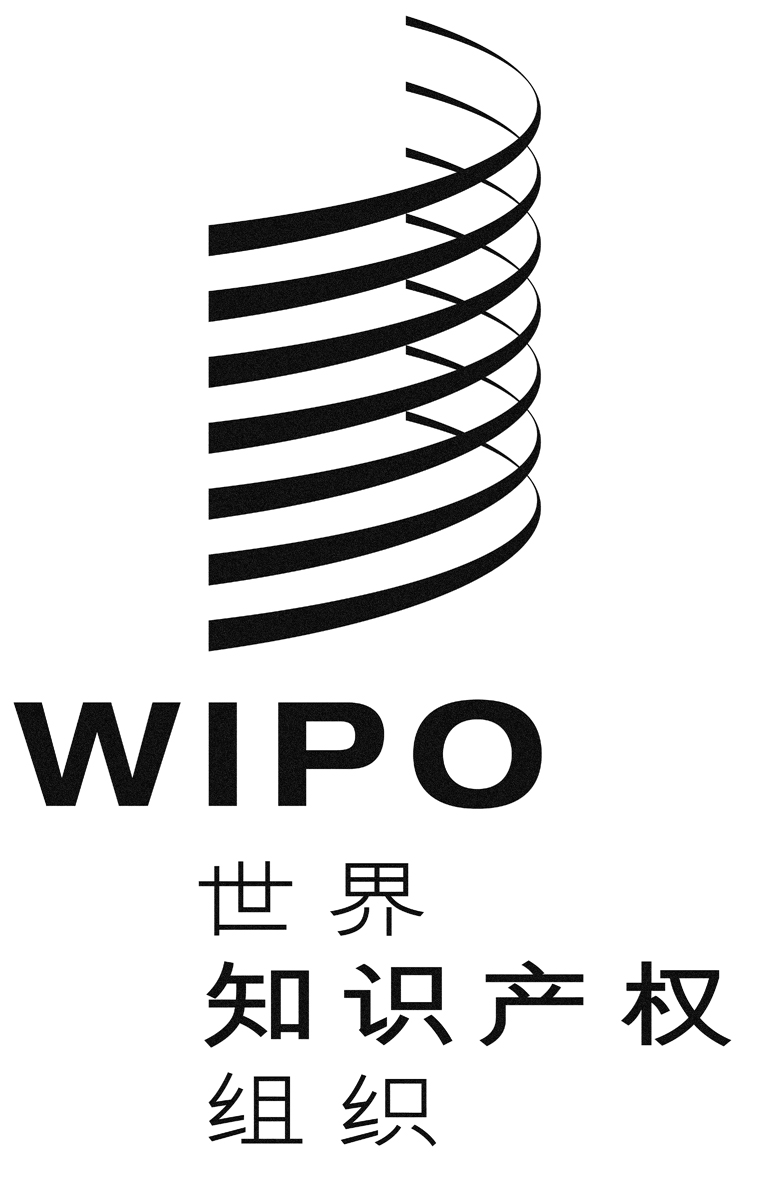 Cpct/wg/10/1 prov.pct/wg/10/1 prov.pct/wg/10/1 prov.原 文：英文原 文：英文原 文：英文日 期：2017年1月11日  日 期：2017年1月11日  日 期：2017年1月11日  